Инструктаж для родителей          "О запрещении использования детьми пиротехнических средств"  Сохранение жизни и здоровья детей – главная обязанность нас  взрослых. С началом зимних каникул, наших детей подстерегает повышенная опасность на дорогах, у водоёмов, на игровых площадках, во дворах. Этому способствует погода, любопытство детей, наличие свободного времени, а главное отсутствие зачастую  должного контроля со стороны взрослых. В первую очередь, решите проблему свободного времени вашего ребёнка.  Постоянно будьте в курсе, где и с кем ваш ребёнок и пусть он всегда знает, где вы. Контролируйте место пребывания вашего  ребёнка.Подробнее хотелось бы поговорить о запрете использования детьми пиротехнических средств.Ежегодно в новогодние праздники получают тяжкие увечья дети и взрослые люди из-за бесконтрольного использования различных пиротехнических изделий: это петарды, хлопушки, фейерверки и другое.Пик происшествий, связанных с петардами и салютами, приходится на новогоднюю ночь и в период проведения массовых новогодних мероприятий, а также одиночные игры детей без  присмотра взрослых.Основная часть фейерверков – 75% – завозится в страну из-за рубежа,  из Китая. При этом большая часть пиротехнических устройств не отвечают требованиям  безопасности. Не приобретайте пиротехнику «с рук». Это может обернуться пожаром, ожогом или увечьем!Современная пиротехника вызывает большой интерес у детей и подростков. Многие дети самостоятельно  покупают  петарды в магазинах и бесконтрольно используют её.Уважаемые родители, проводите разъяснительные беседы со своими детьми о запрещении самостоятельных покупок пиротехники и её использования без контроля взрослых.Детям  до 18 лет пользоваться петардами, фейерверками, хлопушками  строго запрещено!Правила безопасности при использовании пиротехники взрослыми.Не используйте пиротехнику, если Вы не понимаете, как ею пользоваться, а инструкции не прилагается, или она написана на непонятном вам языке.Перед использованием пиротехники  внимательно ознакомьтесь с инструкцией.Нельзя устраивать салюты ближе 20 метров от жилых помещений и легковоспламеняющихся предметов, под навесами и кронами деревьев.Нельзя носить петарды в карманах и держать фитиль во время поджигания около лица.Запрещается курить рядом с пиротехническим изделием.Не применять салюты при сильном ветре.Не направлять пиротехнические средства на людей и животных.Не подходить ближе 15метров к зажженным салютам и фейерверкам.Поджигать фитиль нужно на расстоянии вытянутой руки.Петарды должны применяться только лицами достигшими 18лет.Не оставлять без внимания детей, не давать им в руки пиротехнику.Не использовать пиротехнику с истекшим сроком годности или дефектами.Не разбирать пиротехнические изделия.Уважаемые родители! Лучшее правило безопасности в современном мире – не допускать, не рисковать! Здоровья и счастья вам и вашим детям в наступающем новом году!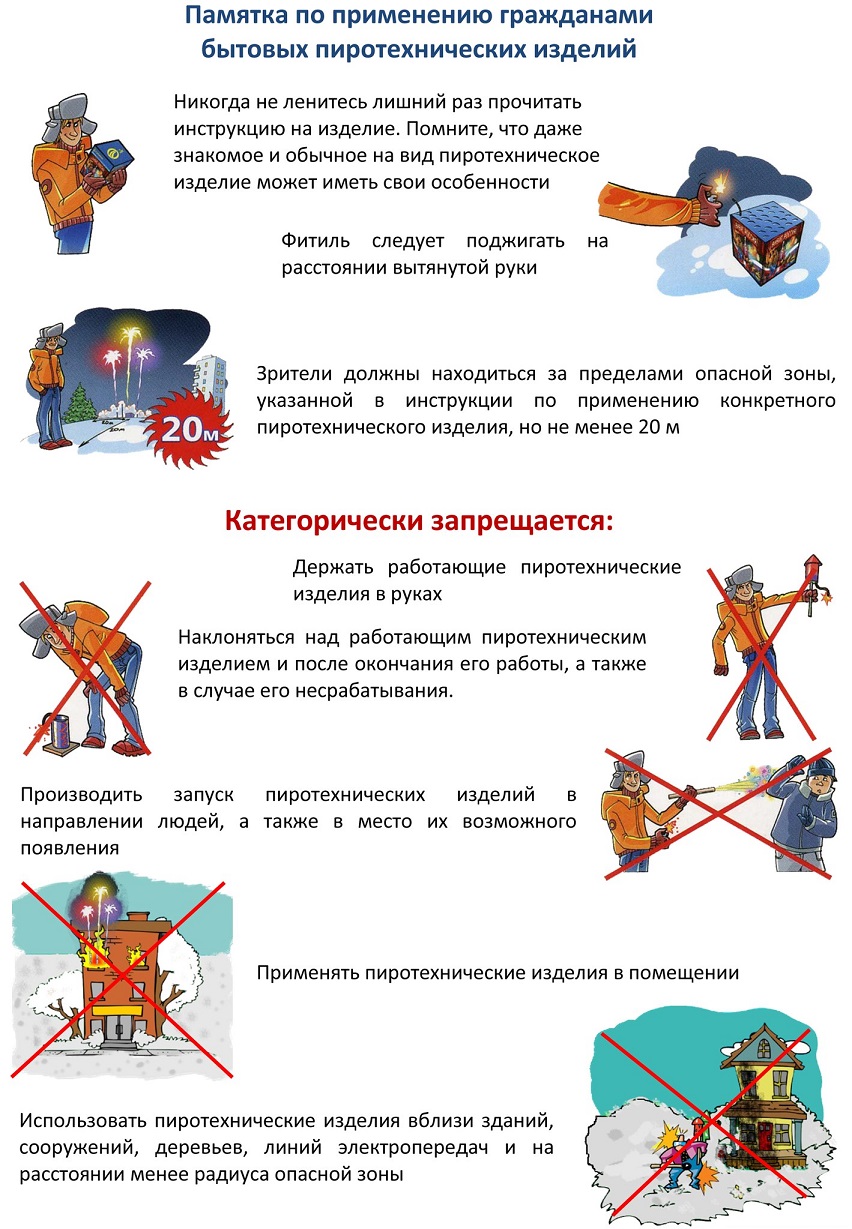 